МУНИЦИПАЛЬНОЕ  КАЗЁННОЕ  ОБЩЕОБРАЗОВАТЕЛЬНОЕ УЧРЕЖДЕНИЕ«ПОКРОВСКАЯ СРЕДНЯЯ ОБЩЕОБРАЗОВАТЕЛЬНАЯ ШКОЛА»659787   Алтайский край, Родинский район, с. Покровка, ул. Аврамкова, 51     тел.  8 (385 63) 24-3-16; e-mail: pch51@yandex.ru	                                                  Приказ № 37/ 3                                                                                 от 26.05.2017 г.                                                                          с. ПокровкаОб утверждении списка учебников на 2017-2018 учебный год     В соответствии с ч.2 ст.18, п.2 ч.3 ст.28 ФЗ от 29.12.2012 №273-ФЗ «Об образовании в Российской Федерации», п.27 приказа Минобрнауки РФ от 06.10.2009 № 373 «Об утверждении и  введении в действие федерального государственного образовательного стандарта начального общего образования», приказа Минобрнауки РФ от 17.12.2010 №1897 «Об утверждении федерального государственного образовательного стандарта основного общего образования», во исполнение приказа Министерства образования и науки Российской Федерации от 31.03.2014  № 253 «Об утверждении федерального перечня учебников, рекомендованных к использованию при реализации имеющих государственную аккредитацию образовательных программ начального общего, основного общего, среднего общего  образования», положения о порядке обеспечения учебниками общеобразовательных учреждений Родинского района, утвержденного приказом комитета по образованию Администрации Родинского района от  16.01.2014  № 5, и на основании решения педагогического совета школы протокол № 4 от 24.05.2017 г.ПРИКАЗЫВАЮ:Утвердить список учебников для использования в образовательном процессе МКОУ «Покровская СОШ» на  2017 – 2018 учебный год (приложение № 1)  Библиотекарю Ерёминой Е.А. заказывать и приобретать в фонд школьной библиотеки только учебники из утвержденного списка.Заместителю директора по УВР  Шишовой В.А. взять под особый контроль организацию учебного процесса с использованием учебно-методического обеспечения из одной предметно-методической линии с учетом имеющегося фонда учебников в школьной  библиотеке.Организовать в срок с 02.06.2017 г.по 20.06.2017 года  проведение инвентаризации учебного фонда школьной библиотеки.Ответственность за сохранность и целевое использование учебников возложить на библиотекаря и учителей предметников.Карасевой О.Ю. разместить на школьном сайте утверждённый приказом директора и согласованный с комитетом по образованию список учебников на 2017-2017 учебный год.Утвердить функциональные обязанности работников МКОУ  «Покровская СОШ» по организации работы по учебному 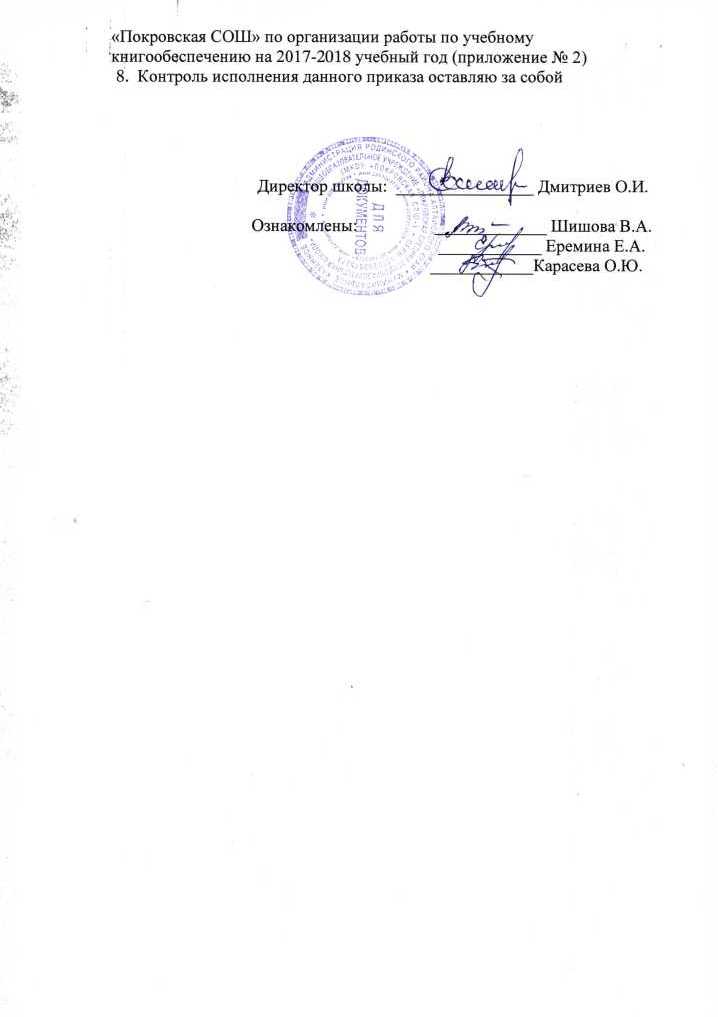 Приложение № 1.                                                                          к  приказу № 37/3 от 24.05.2017 г.Список учебников,используемых в образовательном процессе на 2017-2018 учебный годв МКОУ «Покровская СОШ»Приложение №2Циклограмма деятельностипо обеспечению учебной  литературой № п/пАвторы, название учебникаИздательствоНачальное общее образование1Канакина В.П., Горецкий В.Г.. Русский язык. 1 класс. Учебник для общеобразовательных учреждений с приложением на электронном носителе.Просвещение, 20112Канакина В.П., Горецкий В.Г.. Русский язык. 2 класс. В 2 частяхПросвещение, 20123Канакина В.П., Русский язык. Учебник для 3 классаПросвещение, 20134Канакина В.П., Русский язык. Учебник для 4 классаПросвещение, 20135Литературное чтение. Учебник 1 класс: В 2 ч./(сост. Л.Ф. Климанова, В.Г. Горецкий, Л.А. Виноградская).Просвещение,20116Горецкий В.Г., Кирюшкин В.А., Виноградская Л.А., Бойкина М.В., Азбука. Учебник. 1 класс. В 2 ч.Просвещение, 20117Литературное чтение. Учебник 2 класс: В 2 ч./(сост. Л.Ф. Климанова, В.Г. Горецкий, Л.А. Виноградская).Просвещение, 20128Литературное чтение. Учебник 3 класс: В 2 ч./(сост. Л.Ф. Климанова, В.Г. Горецкий)Просвещение, 20129Литературное чтение. Учебник 4 класс: В 2 ч./сост.Л.Ф. Климанова, В.Г. Горецкий,Просвещение, 201210Моро М.И., Волкова С.И., Степанова С.В. Математика: Учебник: 1 класс: В 2 ч.Просвещение, 201111Моро М.И., Волкова С.И., Степанова С.В. Математика: Учебник: 2 класс: В 2 ч.Просвещение, 201112Моро М.И., Бантова М.А., Степанова С.В. и др. Математика: Учебник: 3 класс: В 2 ч.Просвещение, 201313Моро М.И., Бантова М.А., Степанова С.В. и др. Математика: Учебник: 4 класс: В 2 ч.Просвещение, 201314Плешаков А.А. Окружающий мир. Учебник. 1 класс. В 2 ч.Просвещение, 201115Плешаков А.А. Окружающий мир. Учебник. 2 класс. В 2 ч.Просвещение, 201216Плешаков А.А. Окружающий мир. Учебник. 3 класс. В 2 ч.Просвещение, 201317Плешаков А.А. Окружающий мир. Учебник. 4 класс. В 2 ч.Просвещение, 201318Учебник «Немецкий язык» (в двух частях). И Л Бим, Л.И Рыжова.2 классПросвещение, 200919Учебник «Немецкий язык» (в двух частях). И.Л. Бим, Л.И.Рыжова.3 классПросвещение, 201020Учебник «Немецкий язык» (в двух частях). И.Л. Бим, Л.И. Рыжова. 4 классПросвещение, 201121Критская Е. Д., Сергеева Г.П., Шмагина Т.С. Учебник «Музыка». 1 классПросвещение, 200522Критская Е. Д., Сергеева Г.П., Шмагина Т.С. Учебник «Музыка». 2 классПросвещение, 200523Критская Е. Д., Сергеева Г.П., Шмагина Т.С. Учебник «Музыка». 3 классПросвещение, 200524Критская Е. Д., Сергеева Г.П., Шмагина Т.С. Учебник «Музыка». 4 классПрсвещение, 200525Неменская Л.А. Изобразительное искусство. Ты изображаешь, украшаешь и строишь. 1 классПросвещение. 200526Коротеева Л.А. Изобразительное искусство. Искусство и ты. 2 класс.Просвещение, 201227Коротеева Л.А. Изобразительное искусство. Искусство вокруг нас. 3 класс.Просвещение, 201328Коротеева Л.А. Изобразительное искусство. Искусство вокруг нас. 4 классПросвещение.201329Роговцева Н.И., Богданова Н.В., Фрейтаг И.П. Технология. Учебник. 1 класс.Просвещение, 201130Роговцева Н.И., Богданова Н.В., Добромыслова Н.В.. Технология. Учебник. 2 класс.Просвещение, 201231Роговцева Н.И., Богданова Н.В., Добромыслова Н.В.. Технология Учебник. 3 класс.Просвещение, 201332Роговцева Н.И., Богданова Н.В., Добромыслова Н.В.. Технология. Учебник. 4 класс.Просвещение, 201333Основы духовно-нравственной культуры народов России. Основы светской этики. Учебник. 4-5 классы.Данилюк А.Я.Просвещение, 201234Лях В.И. Физическая культура 1-4 классы.Просвещение, 2005 Основное общее образование35Русский язык. Учебник для 5 класса общеобразовательных учреждений.  Т.А.Ладыженская, М.Т. Баранов, Л.А. ТростенцоваПросвещение, 2015 36Русский язык. Учебник для 6 класса общеобразовательных учреждений.  Т.А.Ладыженская, М.Т. Баранов, Л.А. ТростенцоваПросвещение,201637Русский язык. Учебник для 7 класса общеобразовательных учреждений.  Т.А.Ладыженская, М.Т. Баранов, Л.А. ТростенцоваПросвещение,2017 38Русский язык. Учебник для 8 класса общеобразовательных учреждений. М.М.Разумовская, С.И.Львова, Г.А.Богданова и др.Дрофа, 2005 39Русский язык. Учебник для 9 класса общеобразовательных учреждений. М.М.Разумовская, С.И.Львова, Г.А.Богданова и др.Дрофа, 2005 40Литература  5 кл.  Учебная хрестоматия для образовательных учреждений (в 2 частях).  Состав  В. Я. Коровина и др.Просвещение, 2012 41Литература  6 кл.  Полухина В.П., Коровина В.Я. (в 2 частях)Просвещение, 2013 42Литература 7 класс. Учебник-хрестоматия  для общеобразовательных учреждений  под редакцией Коровиной В.Я.(в 2 частях)Просвещение, 2017 43Литература 8 класс. Учебник-хрестоматия  для общеобразовательных учреждений  под редакцией Коровиной В.Я.(в 2 частях)Просвещение, 2011 44Литература 9 класс. Учебник-хрестоматия  для общеобразовательных учреждений  под редакцией Коровиной В.Я.(в 2 частях)Просвещение, 2011 45Бим И.Л., Рыжова Л.И. Немецкий язык 5 классПросвещение, 201546Бим И.Л., Садомова Л.В. Немецкий язык 6 классПросвещение,2013 47Бим И.Л., Садомова Л.В. Немецкий язык 7 классПросвещение,  201748Бим И.Л., Садомова Л.В. Немецкий язык 8 классПросвещение, 2005 49Бим И.Л., Садомова Л.В. Немецкий язык 9 классПросвещение, 2005 50Учебник: Математика 5 класс. Н.Я. Виленкин, В.И. Жохов, А.С. Чесноков, С.И. Шварцбурд.Мнемозина, 2011 51Учебник: Математика 6 класс. Н.Я. Виленкин, В.И. Жохов, А.С. Чесноков, С.И. Шварцбурд.Мнемозина, 2005  52Учебник: Алгебра 7 класс. Ю.Н. Макарычев, Н.Г. МиндюкПросвещение, 2011 53Учебник: Алгебра 8 класс. Ю.Н. Макарычев, Н.Г. МиндюкПросвещение, 2013 54Учебник: Алгебра 9 класс. Ю.Н. Макарычев, Н.Г. МиндюкПросвещение, 2005 55Учебник: Геометрия, 7-9: Учебник для общеобразовательных учреждений/ Л.С. Атанасян, В. Ф. БутузовПросвещение, 2014 56Информатика, 5 класс Л.Л. Босова, А.Ю. Босова БИНОМ. Лаборатория знаний, 201557Информатика, 6 класс Л.Л. Босова, А.Ю. БосоваБИНОМ. Лаборатория знаний, 201658Информатика, 7 класс Л.Л. Босова, А.Ю. БосоваБИНОМ. Лаборатория знаний, 201759Информатика и информационно-коммуникационные технологии. Базовый курс: учебник для 8 класса / И.Г. СемакинБИНОМ. Лаборатория знаний, 200660Информатика. Базовый курс. 7-9 классы / И.Г. Семакин.БИНОМ. Лаборатория знаний, 2006 61Всеобщая история. История Древнего мира 5 класс. Вигасин А.А., Годер Г.И., Свенцицкая И.С.Просвещение, 201562Всеобщая история. История средних веков. 6 класс. АгибаловаЕ.В., Донской Г.М.Просвещение, 201663Всеобщая история. История нового времени. 1500-1800, 7 класс. Юдовская А.Я., Баранов П.А., Л.М. ВанюшкинаПросвещение, 2017 64 Всеобщая история. История Нового времени. 1800-1913. 8 класс. Юдовская А.Я..Просвещение,2002 65История. России. 6 класс, Арсентьев Н.М., Данилов А.А. под редакцией А.В. ТоркуноваПросвещение, 201666История. Россия , 7 класс,  Арсентьев Н.М., Данилов А.А. под редакцией А.В. ТоркуноваПросвещение, 2007 67История России, 19 век.      8 класс, Данилов А.А., Косулина Л.Г.Просвещение, 2011 68История России. 20 век. 9 класс, Данилов А.А., Косулина Л.Г.Просвещение, 2001 69 Новейшая история зарубежных стран. ХХ - начало ХХI в. 9 класс,  Сороко-Цюпа О.СПросвещение, 200070Обществознание. 6 класс, Боголюбов Л.Н.Просвещение, 201671Обществознание. 7 класс,  Боголюбов Л.Н.Русское слово, 2017 72Обществознание. 8 класс, Кравченко А.И., Певцова Е.А.Русское слово, 2009 73Обществознание. 9 класс, Кравченко А.И., Певцова Е.А.Русское слово, 2010 74 «География материков и океанов», 7 кл.учебник для общеобразовательных организаций. А.И Алексеев, В.В. Николина, Е.К.Липкина и дрПросвещение, 2017  75И.И. Баринова, «География России. Природа», 8 кл.Дрофа,2011 76В.П.Дронов, В.Я. Ром, «География России. Население и хозяйство». 9 кл.Дрофа, 2011 77География. 5-6 классы: учебник для общеобразовательных организаций. А.И Алексеев, В.В. Николина, Е.К.Липкина и дрПросвещение, 2015 78Перышкин А. В. Физика. 7 кл.: Учебник для общеобразовательных учебных заведений.Дрофа, 201779Перышкин А. В. Физика. 8 кл.: Учебник для общеобразовательных учебных заведений.Дрофа, 2005 80Перышкин А. В. Физика. 9 кл.: Учебник для общеобразовательных учебных заведений.Дрофа, 2005 81Габриелян О.С. Химия 8 классДрофа, 2007 82Габриелян О.С. Химия 9 классДрофа, 2008 83Н.И Сонин, А.А.Плешаков, 5 класс, Биология, (введение в биологию) ФГОС концентрический курс Дрофа, 201684Сонин Н.И. Биология. Живой организм. ФГОС, 6 класс.Дрофа, 201385Захаров В.Б., Сонин Н.И. Биология. Многообразие живых организмов. 7 класс: учебник .для общеобразовательных учреждений.Дрофа, 201786Сонин Н.И., Сапин М.Р. Биология. Человек, 8 класс.Дрофа, 2005 87Захаров В.Б., Мамонтов С.Г., Сонин Н.И. Биология. Общие закономерности, 9 классДрофа, 2005 88Горяева Н.А., Островская О.В., под редакцией Неменского Б.М., Изобразительное искусство 5 классПросвещение, 201589Неменская Л.А., под редакцией Неменского Б.М., Изобразительное искусство 6 классПросвещение, 201590Питерских А.С., под редакцией Неменского Б.М., Изобразительное искусство 7 классПросвещение , 201591Сергеева П.Г., Критская Е.Д., Музыка 5 классПросвещение, 2011 92Сергеева П.Г., Критская Е.Д., Музыка 6 классПросвещение, 2011 93Сергеева П.Г., Критская Е.Д., Музыка 7 классПросвещение,2011 94Сергеева Г.П., Критская Е.Д., Искусство 8-9 классыПросвещение, 2011 95Технология. Учебник комплексный (универсальное обучение) Синица Н.В., Самородский П.С.,  5 классВентана-Граф, 2006, 2011 96Технология. Учебник комплексный (универсальное обучение) Синица Н.В., Самородский П.С.,  6 классВентана-Граф, 2006 97Технология. Учебник комплексный (универсальное обучение) Синица Н.В., Самородский П.С.,7 классВентана-Граф, 201798Симоненко В.Д. Технология 8 классВентана –Граф, 2006 99Смирнов А.Т., Хренников Б.О. Основы безопасности жизнедеятельности, 5 классПросвещение, 2013100Смирнов А.Т., Хренников Б.О. Основы безопасности жизнедеятельности, 6 классПросвещение, 2013101Смирнов А.Т., Хренников Б.О. Основы безопасности жизнедеятельности, 7 классПросвещение, 2013102Смирнов А.Т., Хренников Б.О. Основы безопасности жизнедеятельности, 8 классПросвещение, 2013 103Смирнов А.Т., Хренников Б.О. Основы безопасности жизнедеятельности, 9 классПросвещение 2013  104Виленский М.Я., Туревский И.М. Физическая культура 5-7 классыПросвещение, 2005 105Лях В.И., Маслов М.В. Физическая культура 8-9 классыПросвещение, 2005 106Липсиц И.В. Экономика 9 классВита-Пресс, 2005 Среднее общее образование107Власенков А.И. Рыбченкова А.Н. Русский язык. Базовый уровень. 10-11 классПросвещение, 2007 108Коровин В.И.. Литература. 10 классПросвещение, 2014 109Коровин В.И.., Литература.. 11 классПросвещение, 2014 110Бим И.Л., Садомова Л.В., Лытаева М.А. Немецкий язык. 10 классПросвещение, 2011111Бим И.Л. Лытаева М.А.  Немецкий язык. 11 класс.Просвещение, 2011112Учебник 10-11 класс.  Алгебра и начала математического анализа Ш.А. Алимов, Ю.М. Колягин, Ю.В. Сидоров, М.В. Ткачёва и др.Просвещение, 2011 113Учебник 10-11 класс.  Алгебра и начала математического анализа А.Н. КолмогоровПросвещение, 2005 114Учебник: Геометрия, 10-11, Л.С. Атанасян, В.Ф. Бутузов, C.Б. Кадомцев и др.Просвещение, 2005115Семакин И. Г., Хеннер Е. К. Информатика и ИКТ. Базовый уровень: учебник для 10-11 классов.БИНОМ. Лаборатория знаний, 2005 116Загладин Н.В., Симония Н.А. История России и мира. Базовый уровень 10 классРусское слово, 2011 117Загладин Н.В., Симония Н.А. История России и мира. Базовый уровень 11 классРусское слово, 2011 118Обществознание. Базовый уровень 10 класс, Кравченко А.И., Певцова Е.А.Русское слово, 2011 119Обществознание. Базовый уровень 11 класс, Кравченко А.И., Певцова Е.А.Русское слово, 2011 120Э.В. Ким, А.П. Кузнецов «География. Базовый уровень», 10 класс, «Дрофа», 2012121Г.Я.Мякишев, Б.Б.Буховцев, Н.Н.Сотский. Физика. 10  класс: Учебник  для  общеобразовательных  учебных  заведений.Просвещение,2007 122Г.Я.Мякишев, Б.Б.Буховцев, Физика. 11  класс: Учебник  для  общеобразовательных  учебных  заведений.Просвещение, 2007 123Габриелян О.С. Химия. Базовый уровень 10 классДрофа, 2009 124Габриелян О.С. Химия. Базовый уровень 11 классДрофа,2010 125Захаров В.Б., Мамонтов С.Г., Сонин Н.И. Общая биология. 10 класс.Дрофа, 2005 126Захаров В.Б., Мамонтов С.Г., Сонин Н.И. Общая биология. 11 класс.Дрофа. 2005 127Данилова Г.И. Мировая художественная культура. Базовый уровень 10 классДрофа, 2009 128Данилова Г.И. Мировая художественная культура. Базовый уровень 11 классДрофа, 2009 129Симоненко В.Д. Технология Базовый уровень 10-11 классВентана –Граф, 2005 130Фролов М.П., Литвинов Е.Н.Смирнов А.Т., Основы безопасности жизнедеятельности, Базовый уровень 10 классАСТ  Астрель, 2005131Фролов М.П., Литвинов Е.Н.Смирнов А.Т., Основы безопасности жизнедеятельности, Базовый уровень 11 классАСТ  Астрель,2005132Лях В.И., Зданевич А.А. Физическая культура Базовый уровень 10-11 классыПросвещение,2005 133Липсиц И.В. Экономика Базовый уровень 10-11 классВита-Пресс, 2012                                                  МКОУ « Покровская СОШ»                                                 МКОУ « Покровская СОШ»1. Учитель1. УчительАнализирует необходимое количество учебников, обеспечивающих реализацию БУП с учетом преемственности по вертикали (преемственность обучения с 1 по 1 1 кл.) и горизонтали (целостность учебно- методического комплекта: программа, учебник, методическое пособие,   дидактические и раздаточные материалы) в соответствии с образовательной программой школы, количеством учащихся и формирует потребность в учебной литературе по своему предметуЯнварь, май, апрель, сентябрьДелает дополнительную заявку на недостающие учебникиСентябрьСледит за состоянием учебников по своему предметуПостоянноЕжегодно контролирует соответствие используемых учебников стандартам,   учебным программам, Федеральному Перечню учебных изданийЯнварь, май, августВносит предложения об утверждении на педагогическом совете ОУ перечня учебников, необходимых для реализации образовательной программы школы на следующий годДекабрь, январьСвоевременно проходит курсовую переподготовку в соответствии с заявленным УМКПо мере необходимости1.2. Классный руководитель1.2. Классный руководительУчаствует в выдаче и приемке учебников из школьного фондаМай, июнь, август, сентябрьПроверяет наличие комплекта учебников у каждого учащегося классаСентябрь, 1 раз в четверть, по мере прихода новых учащихсяИнформирует родителей,   учащихся о перечне необходимых учебников,   входящих в комплект школьника данного класса и числе учебников, имеющихся в библиотекеФевраль-май1 .3. Библиотекарь1 .3. БиблиотекарьПроводит анализ состояния библиотечного фонда учебников в соответствии с ежегодной потребностью образовательного учреждения,   с реализуемой им образовательной программойДекабрь, январьФормирует потребность ОУ в учебниках в соответствии с Федеральным перечнем, сложившимся УМК школы,   составляет совместно с заместителем директора по учебной работе сводный заказ ОУ на учебники и представляет его на утверждение директору.Январь, февраль,Организует прием учебной литературы,   обеспечивает учет и хранение,   своевременно списывает физически и морально устаревшие учебникиПостоянноГотовит отчет ОУ о выполнении программы учреждения «по созданию фонда учебников и поступления учебников в библиотечный фонд»До 20 сентябряСоставляет базу данных излишних учебников, возможных для передачи в муниципальный обменный фондЕжемесячноИнформирует педагогов о новинках в области учебно- методической психолого- педагогической литературыПостоянно1.4. Заместитель директора по учебной работе1.4. Заместитель директора по учебной работеКорректирует образовательную программу ОУФевраль, март, май, августОбеспечивает контроль за обеспечением учителями преемственности по вертикали (преемственность обучения с 1 по 1 1 кл.) и горизонтали (целостность учебно- методического комплекта: программа,   учебник,   методическое пособие,   дидактические и раздаточные материалы) в соответствии с реализуемыми школой УМКПостоянноКонтролирует обеспеченность учебниками, утвержденный УМК образовательного учрежденияФевраль, апрель, июнь, август,сентябрьПроводит работу по составлению перечня учебников,   планируемых на следующий учебный год для реализации образовательной программы ОУЯнварь, февраль.Организует работу с педагогическим коллективом по изучению и анализу Федерального перечня учебных изданий и КраевогоПостоянноЕжегодно контролирует соответствие реализуемого УМК школы стандартам,    учебным программам.    Федеральному и Краевому Перечню учебных изданийПостоянноФормирует сводную заявку на повышение квалификации учителей по новым УМК,   и по использованию компьютера в преподавании предметаПо специальномуграфику1.5. Директор 1.5. Директор Отвечает за комплектование и сохранность фонда учебной литературыПостоянноЕжегодно утверждает учебно- методический комплект образовательного учрежденияЯнварь, февраль,Разработка и утверждение нормативно- правовой базы по книгообеспечению в рамках своей компетенцииПо мере необходимостиУтверждает прогноз потребности учебников на следующий год,   в т.ч. прогноз финансовой потребности с учетом многоканального финансированияОктябрь, ноябрь.Защищает перед органом управления образованием потребность в учебной литературе, приобретенной на средства краевого и муниципального бюджетаОктябрь, ноябрь.Определяет пути привлечения дополнительных средств на покупку учебников. Определяет лицо,   ответственное за обеспечение учебниками за счет внебюджетных средств.ПостоянноОрганизует закуп учебников за счет внебюджетных средств:-доводит информацию до родителей учеников о реальном состоянии обеспеченности учебниками; -организует необходимую работу с родителями по приобретению учебников в собственность семьи; -вносит предложения о совершенствовании нормативной базы образовательного учреждения в части книгообеспеченияЯнварь-августПо особому плану сентябрьОпределяет    и контролирует порядок обеспечения учащихся подведомственного ОУ учебной литературой,   в т.ч. из малообеспеченных семейМай, июнь, сентябрьОценивает деятельность работников ОУ по обеспечению учащихся учебной литературой,   определяет меры поощрения